DOCUMENTO DI SINTESI O PROFILODi proprietà esclusiva del beneficiario del percorso, questo documento mira a sintetizzare le risultanze del Bilancio con particolare riferimento alla descrizione delle competenze e delle risorse della persona, i suoi punti di forza, le aree di miglioramento e le competenze da sviluppare in relazione al suo progetto professionale.Il beneficiario si dichiara consapevole che il presente documento possa essere inviato a Forma.Temp nell’ambito delle procedure di verifica e controllo in capo allo stesso.Il beneficiariofirmaL’Agenzia per il LavorofirmaRilasciato aCodice FiscaleConseguito nell’ambito della tipologia formativa Conseguito nell’ambito della tipologia formativa Conseguito nell’ambito della tipologia formativa Titolo del progettoBilancio delle CompetenzeBilancio delle CompetenzeCodice del progettoSvolto dal  al Svolto dal  al Durata:  oreOre di frequenza:  oreEnte finanziatore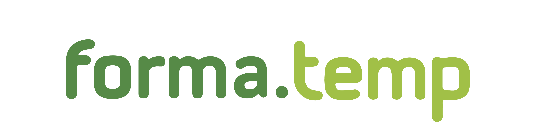 Soggetto promotoreEnte finanziatoreSoggetto attuatorePRIMA PARTESituazione inizialeSECONDA PARTESvolgimento del percorso di BilancioFASE 1Analisi dei bisogniFASE 2InvestigazioneFASE 3RestituzioneTERZA PARTETERZA PARTEEsperienze formative e lavorativeEsperienze formative e lavorativeTitolo di studio-indirizzoTitolo di studio-indirizzoCorsi di formazioneCorsi di formazioneStage/TirocinioStage/TirocinioEsperienze di lavoroEsperienze di lavoroInteressi e orientamenti professionaliInteressi e orientamenti professionaliSintesi delle competenze e caratteristiche personaliSintesi delle competenze e caratteristiche personaliLingue straniereLingue straniereCompetenze informaticheCompetenze informaticheConoscenze tecniche di baseConoscenze tecniche di baseCompetenze tecnico professionaliCompetenze tecnico professionaliCompetenze trasversali e caratteristiche personaliCompetenze trasversali e caratteristiche personaliQUARTA PARTEQUARTA PARTEProgetto professionaleProgetto professionaleIpotesi inizialiIpotesi inizialiPiste di progetto confermate e strategie di realizzazionePiste di progetto confermate e strategie di realizzazioneCapacità da acquisireCapacità da acquisirePercorso di istruzione/formazionePercorso di istruzione/formazione